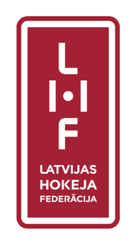 LATVIJAS HOKEJA FEDERĀCIJAS
 BĒRNU UN JAUNIEŠU ČEMPIONĀTA KOMANDU
 VISPUSĪGĀS FIZISKĀS SAGATAVOTĪBAS SACENSĪBAS 2020./2021. gada sezonāNOLIKUMS (projekts)1. Mērķis un uzdevumsNodrošināt klubu komandu iekšējo testu pieciem labākajiem U11, U13, un U15 bērnu un jauniešu hokeja komandu dalībniekiem vispusīgās fiziskās sagatavotības (VFS) vingrinājumu kārtošanu 2021. gada sezonas sākumā un labāko vecuma grupu uzvarētāju noskaidrošanu.2. Sacensību vietas un tiešie organizatori2.1. Norises vietas: Arkādijas Stadions		 		kontaktpersona: Jānis Straupe	tālr. 296676582.2. Norises datums: 2020. gada 19. septembris.2.3. Sacensību sākums: plkst. 10.00 2.4. Sacensības organizē – biedrība “Latvijas Hokeja federācija” (LHF) 2.5. Projekta koordinators LHF:    Jānis Straupe, tālr. 371 29667658, e-pasts: janis.straupe@lhf.lv  2.6. Sacensību galvenais tiesnesis: Rīgā 	  K. Kupčus	      		 tālr. 28700823, e-pasts: kriss.kupcus@lhf.lv	2.7. Sacensību dienaskārtība tiks publicēta 5. septembrī.2.8. Sacensību galvenais sekretārs:1. Rīgā		T. Broks 		 tālr. 26160221, e-pasts: toms.broks@lhf.lv3. Dalībnieki3.1. U11 - 2010.-2011. dz. gadi - meitenes un zēni,3.2. U13 - 2008.-2009. dz. gadi - meitenes un zēni,3.3. U15 - 2006.-2007. dz. gadi - meitenes un zēni.3.4. Sacensībās piedalās profesionālās ievirzes sporta izglītības sporta skolu hokeja nodaļu, hokeja sporta klubu minēto vecuma grupu komandu dalībnieki.Pieccīņas sacensību disciplīnasU11 - 2010.-2011. dz. gadi meitenes un zēni:Trīssolis no vietas, pildbumbas mešana no apakšas uz priekšu (2 kg), kāriens stienī saliektās rokās, atspoles skrējiens 4 x 10m, 500 m skrējiens. U13 - 2008.-2009. dz. gadi meitenes un zēni:Tāllēkšana no vietas, pildbumbas mešana no apakšas uz priekšu (3 kg), pievilkšanās kārienā stienī, atspoles skrējiens 6 x 10m, 1000 m skrējiens. U15 - 2006.-2007. dz. gadi meitenes  un zēni:Trīssoļlēkšana no vietas, pildbumbas mešana no apakšas uz priekšu (4 kg), pievilkšanās kārienā stienī, atspoles skrējiens 6 x 15m, 2000 m skrējiens 4.1.Kontrolnormātīvu izpildes tehnika skat. pielikumu nr. 3 LBJČH nolikumā.4.2.Katram dalībniekam jāpiedalās visās piecās disciplīnās:pildbumbas  mešanā katrs dalībnieks izpilda vienu izmēģinājumu un 2 ieskaites mēģinājumus pēc kārtas,tāllēkšanā un trīssoļlēkšanā katrs dalībnieks izpilda vienu izmēģinājumu un 2 ieskaites mēģinājumus pēc kārtas,pārējās disciplīnās dalībnieks izpilda vienu ieskaites mēģinājumu.Vērtēšana5.1. Vingrinājumos ar atkārtotu mēģinājumu skaitu, protokolā reģistrē labāko rezultātu.5.2. Nesekmīga mēģinājuma gadījumā dalībniekam protokolā ieraksta vērtējumu - “0“.5.3. Nepiedalīšanās vai neierašanās gadījumā uz sacensībām/vingrinājuma izpildīšanu dalībniekam protokolā ieraksta vērtējumu - “0“.5.4. Attiecīgajā vecuma grupā katrā VFS vingrinājumā nosaka labāko sportistu, par labāko rezultātu dodot 1 punktu, par otro labāko rezultātu -  2 punktus, par trešo labāko  rezultātu – 3 punktus, utt… par vienu punktu vairāk.5.5. Attiecīgajā vecuma grupā tiek apkopoti rezultāti, ieskaitē ņemot visus VFS vingrinājumus. Katrā vingrinājumā tiek piešķirti punkti par ieņemto vietu. Pirmā vieta ir sportistam, kas ieguvis vismazāko punktu summu visu VFS vingrinājumu kopvērtējumā.5.6. Vienādu punktu skaita gadījumā augstāku vietu ieņem sportists, kam vairāk zemāko punktu skaits visos piecos VFS vingrinājumos.5.7. Katrā VFS vingrinājumā komandai tiek aprēķināts vidējais rezultāts.5.8. Attiecīgajā vecuma grupā katrā VFS vingrinājumā nosaka komandu rangu, par labākās komandas rezultātu dodot 1 punktu, par otro labāko komandas rezultātu -  2 punktus, par trešo labāko komandas rezultātu – 3 punktus, utt… par vienu punktu vairāk.5.9. Komandu rangu VFS sacensībās katrā vecuma grupā nosaka, summējot izcīnītos komandas punktus katrā VFS vingrinājumā.5.10. Kopvērtējumā katrā vecuma grupā uzvar komanda ar mazāko punktu skaitu.5.11. Vienādu punktu skaita gadījumā augstākā vietā ierindo to komanda, kurai vairāk zemāko punktu skaits visos piecos VFS vingrinājumos.6. Apbalvošana6.1. Apbalvošanu organizē Latvijas Hokeja federācija Latvijas bērnu un jauniešu hokeja čempionāta laikā.6.2. Katrā vecuma grupā atsevišķi tiek apbalvoti trīs labākie sportisti.6.3. Sportisti tiek apbalvoti ar LHF diplomu un individuālām balvām.6.4. Ar LHF diplomu katrā vecuma grupā un katrā disciplīnā tiek apbalvoti labākā rezultāta īpašnieki konkrētajā VFS disciplīnā.6.5. Katrā vecuma grupā atsevišķi tiek apbalvoti trīs labākās komandas.7. Sacensību numuri7.1. Ar sacensību numuriem nodrošina LHF.7.2. Dalībnieku numurus izsniedz sacensību sekretariātā sacensību dienā.7.3. Dalībnieka sacensību numuram jābūt kārtīgi piestiprinātam četros stūros ar saspraudēm. Numuram nedrīkst būt apgrieztas vai nolocītas malas. Ja šie nosacījumi netiek izpildīti, dalībnieks pie starta netiek pielaists. 7.4. Ar saspraudēm dalībnieka numura piestiprināšanai nodrošina komandas pārstāvis, treneris.8. Sacensību rezultāti8.1. Visi rezultāti kopiju veidā tiek publiskoti uz informācijas dēļa tik ātri, cik vien tas ir iespējams. 8.2. Sacensību rezultāti tiks atspoguļoti LHF mājas lapā www.lhf.lv9. Medicīnas serviss9.1. Par dalībnieku veselības atbilstību sacensībām atbild organizācija, kas piesaka dalībniekus startam.9.2. Sacensības ir nodrošinātas ar medicīnas māsu, kurš/-a nepieciešamības gadījumā palīdz sportistam vieglas traumas gadījumā. 